08.06.-10.06.2020Dzień dobry, w ubiegłym tygodniu poznaliście nazwy pojazdów. Chciałabym, abyście utrwalili poznane słowa.                                                                                          StundeThema: Fahrzeuge. Pojazdy. Utrwalenie.Dla przypomnienia lista słówek z ubiegłego tygodnia:- das Auto- samochód-das Taxi- taksówka- der Rettungswagen- karetka- die Polizei- radiowóz (policaj)- die Feuerwehr- wóz strażacki (fojerwer)- der Lastwagen- ciężarówka- das Motorrad- motor- der Bus- autobus- das Flugzeug- samolot (flukzojg)- der Zug- pociąg (zuk)-das Boot- łódkahttps://www.youtube.com/watch?v=P6dmofnwEKk Proszę o podpisanie ilustracji: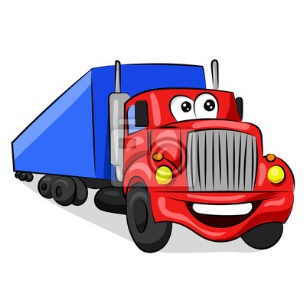 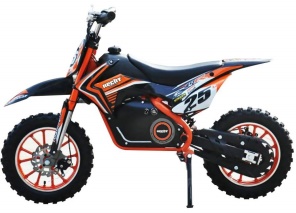 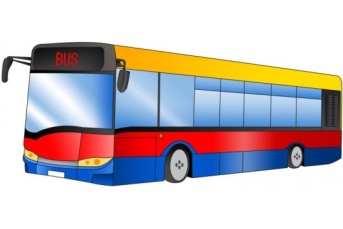 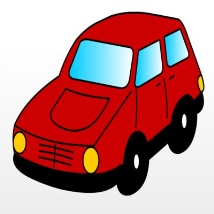 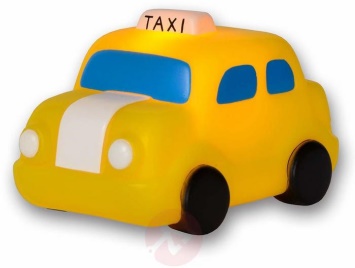 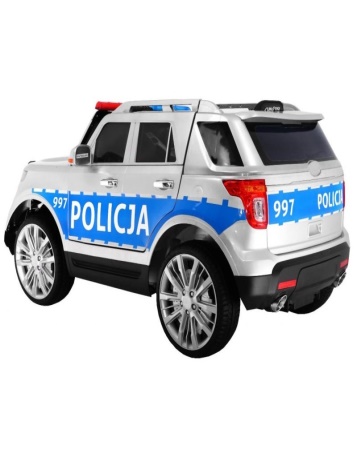 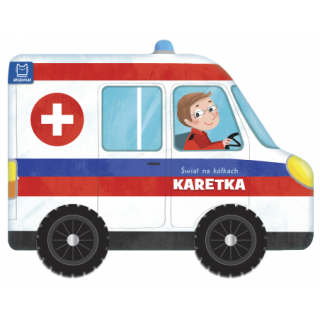 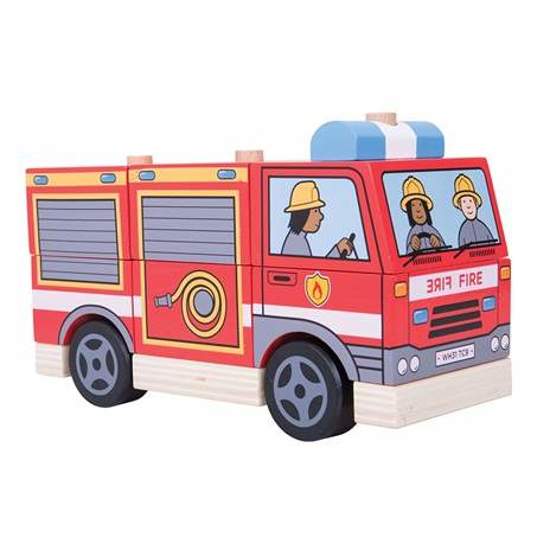 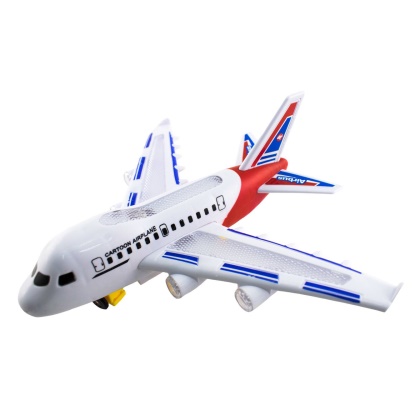 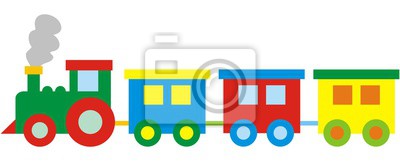 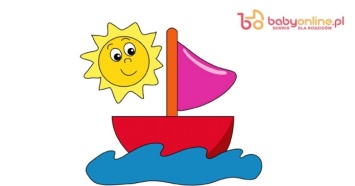 